( imię i nazwisko Rodzica kandydata)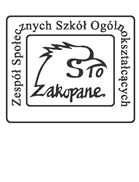 …………………………………….( telefon kontaktowy w sprawach rekrutacji)    Dyrektor    Społecznej Szkoły Podstawowej     im. Josepha Conrada    Społecznego Towarzystwa Oświatowego    w ZakopanemProszę o przyjęcie mojego dziecka do klasy …………….. w roku szkolnym 2017/2018.Dane osobowe kandydata i rodziców Pouczenie Dane osobowe zawarte w niniejszym wniosku i załącznikach do wniosku będą wykorzystywane wyłącznie dla potrzeb związanych z postępowaniem rekrutacyjnym, prowadzonym na podstawie ustawy z dnia 7 września 1991 r. o systemie oświaty (Dz. U. z 2004 r. Nr 256, poz. 2572 z późn. zm.).Administratorem danych osobowych zawartych we wniosku oraz załącznikach do wniosku jest dyrektor  gimnazjum do którego wniosek został złożony.Oświadczenia wnioskodawcyOświadczam, że podane we wniosku  dane są zgodne z aktualnym stanem faktycznym. Wyrażam zgodę na przetwarzanie danych osobowych zawartych w niniejszym wniosku i załącznikach do wniosku dla potrzeb związanych z postępowaniem rekrutacyjnym zgodnie z wnioskiem oraz zgodnie z przepisami ustawy z dnia 29 sierpnia 1997 r. o ochronie danych osobowych (Dz.U. z 2002, Nr 101, poz. 926 z późn. zm.).……………………………………				             ……………………………………………                      Data 					                  	Czytelny podpis wnioskodawcy -rodzica  kandydata 1.Imię/Imiona i Nazwisko kandydata Imię/Imiona i Nazwisko kandydata 2.Data urodzenia kandydataData urodzenia kandydata3.PESEL kandydataw przypadku braku PESEL serię i numer paszportu lub innego dokumentu  potwierdzającego tożsamośćPESEL kandydataw przypadku braku PESEL serię i numer paszportu lub innego dokumentu  potwierdzającego tożsamość3.PESEL kandydataw przypadku braku PESEL serię i numer paszportu lub innego dokumentu  potwierdzającego tożsamośćPESEL kandydataw przypadku braku PESEL serię i numer paszportu lub innego dokumentu  potwierdzającego tożsamość4.Imię/Imiona i Nazwiska rodziców kandydataImię/Imiona i Nazwiska rodziców kandydataMatkiMatki4.Imię/Imiona i Nazwiska rodziców kandydataImię/Imiona i Nazwiska rodziców kandydataOjcaOjca5.Adres miejsca zamieszkania rodziców i kandydata Adres miejsca zamieszkania rodziców i kandydata Kod pocztowyKod pocztowyKod pocztowyKod pocztowyKod pocztowyKod pocztowyKod pocztowy5.Adres miejsca zamieszkania rodziców i kandydata Adres miejsca zamieszkania rodziców i kandydata MiejscowośćMiejscowośćMiejscowośćMiejscowośćMiejscowośćMiejscowośćMiejscowość5.Adres miejsca zamieszkania rodziców i kandydata Adres miejsca zamieszkania rodziców i kandydata Ulica Ulica Ulica Ulica Ulica Ulica Ulica 5.Adres miejsca zamieszkania rodziców i kandydata Adres miejsca zamieszkania rodziców i kandydata Numer domu /numer mieszkaniaNumer domu /numer mieszkaniaNumer domu /numer mieszkaniaNumer domu /numer mieszkaniaNumer domu /numer mieszkaniaNumer domu /numer mieszkaniaNumer domu /numer mieszkania6.Adres poczty elektronicznej i numery telefonów rodziców kandydata o ile je posiadająMatkiTelefon do kontaktuTelefon do kontaktuTelefon do kontaktuTelefon do kontaktuTelefon do kontaktuTelefon do kontaktuTelefon do kontaktu6.Adres poczty elektronicznej i numery telefonów rodziców kandydata o ile je posiadająMatkiAdres poczty elektronicznejAdres poczty elektronicznejAdres poczty elektronicznejAdres poczty elektronicznejAdres poczty elektronicznejAdres poczty elektronicznejAdres poczty elektronicznej6.Adres poczty elektronicznej i numery telefonów rodziców kandydata o ile je posiadająOjcaTelefon do kontaktuTelefon do kontaktuTelefon do kontaktuTelefon do kontaktuTelefon do kontaktuTelefon do kontaktuTelefon do kontaktu6.Adres poczty elektronicznej i numery telefonów rodziców kandydata o ile je posiadająOjcaAdres poczty elektronicznejAdres poczty elektronicznejAdres poczty elektronicznejAdres poczty elektronicznejAdres poczty elektronicznejAdres poczty elektronicznejAdres poczty elektronicznej